ADD	EUR/44A25/1مشروع القرار الجديد [EUR-2]دعم تكنولوجيات الذكاء الاصطناعي للاتصالات/تكنولوجيا المعلومات والاتصالات 
وخطة التنمية المستدامة لعام 2030إن مؤتمر المندوبين المفوضين للاتحاد الدولي للاتصالات (بوخارست، 2022)،إذ يذكِّر أ )	بالقرار A/RES/70/1 للجمعية العامة للأمم المتحدة، "تحويل عالمنا: خطة التنمية المستدامة لعام 2030"؛ب)	بالقرار A/RES/70/125 للجمعية العامة للأمم المتحدة، "الوثيقة الختامية للاجتماع الرفيع المستوى للجمعية العامة بشأن الاستعراض العام لتنفيذ نتائج القمة العالمية لمجتمع المعلومات (WSIS)"؛ج)	بالقرار 139 (المراجَع في دبي، 2018) لهذا المؤتمر، بشأن استخدام الاتصالات/تكنولوجيا المعلومات والاتصالات من أجل سد الفجوة الرقمية وبناء مجتمع معلومات شامل للجميع؛د )	بالقرار 140 (المراجَع في دبي، 2018) لهذا المؤتمر، بشأن دور الاتحاد في تنفيذ نواتج القمة العالمية لمجتمع المعلومات،وإذ يلاحظ أ ) 	"القمم العالمية بشأن الذكاء الاصطناعي لتحقيق الصالح العام" التي ينظمها الاتحاد بالشراكة مع مؤسسة XPRIZE ورابطة أجهزة الحاسوب (ACM) وأكثر من 30 وكالة وهيئة تابعة للأمم المتحدة، والتي ناقشت الطريقة التي يمكن بها للابتكارات في تكنولوجيات الذكاء الاصطناعي أن تساهم في تحقيق أهداف التنمية المستدامة لعام 2030؛ب) 	الأنشطة التي تضطلع بها العديد من لجان الدراسات والأفرقة المتخصصة التابعة لقطاع تقييس الاتصالات بالاتحاد (ITU-T) بشأن إمكانات تكنولوجيات الذكاء الاصطناعي (AI) في مجال الاتصالات/تكنولوجيا المعلومات والاتصالات (ICT)؛ج) 	إنشاء مركز الذكاء الاصطناعي وعلم الروبوتات التابع لمعهد الأمم المتحدة الأقاليمي لبحوث الجريمة والعدالة (UNICRI) في سبتمبر 2017، بغية تحسين التنسيق، وجمع ونشر المعرفة، وأنشطة إذكاء الوعي والتوعية؛د ) 	العمل الذي قامت به منظمة التعاون والتنمية في الميدان الاقتصادي (OECD) بشأن الذكاء الاصطناعي، بما في ذلك نتائج مؤتمرها حول "الذكاء الاصطناعي: آلات ذكية، سياسات ذكية"، وتقريرها التحليلي وفريق الخبراء التابع لها في هذا المجال؛هـ ) 	المبادرات الجارية في الوقت الحالي لمعالجة المسائل الاجتماعية والاقتصادية والأخلاقية والتقنية المتعلقة بالذكاء الاصطناعي في مجموعة من المنظمات الدولية، ومنظمات وضع المعايير، ومنتديات الصناعة والمؤتمرات الأكاديمية، بما في ذلك ضمن مبادرات أخرى، مؤتمر الأمم المتحدة للتجارة والتنمية، والقمة السنوية للذكاء الاصطناعي، والمنظمة الدولية للتوحيد القياسي والشراكة بشأن الذكاء الاصطناعي لفائدة الأفراد والمجتمع،وإذ يضع في اعتباره أ )	أن أهداف الاتحاد تشمل:-	السعي إلى إيصال مزايا التكنولوجيات الجديدة في الاتصالات إلى جميع سكان العالم؛-	الترويج على الصعيد الدولي لاعتماد نهج أوسع شمولاً في تناول مسائل الاتصالات نظراً للطابع العالمي الذي يتسم به اقتصاد المعلومات ومجتمع المعلومات، وذلك عن طريق التعاون مع المنظمات الدولية الحكومية الأخرى، الإقليمية منها والعالمية، ومع المنظمات غير الحكومية المهتمة بالاتصالات؛-	تشجيع مشاركة الكيانات المعنية في أنشطة الاتحاد، والتعاون مع المنظمات الإقليمية وغيرها من المنظمات بغية بلوغ أهداف الاتحاد؛ب)	أن لقطاع تنمية الاتصالات في الاتحاد دوراً هاماً في تعزيز التعاون الدولي بشأن قضايا تنمية الاتصالات وتكنولوجيا المعلومات والاتصالات وفي تعزيز تهيئة بيئة تمكينية لتنمية تكنولوجيا المعلومات والاتصالات؛ج)	أن أعضاء الاتحاد يضطلعون بأعمال يمكن أن تساعد في إثراء ودعم فهم الإمكانات التي تمتلكها تكنولوجيات الذكاء الاصطناعي للمساهمة في خطة التنمية المستدامة لعام 2030،وإذ يضع في اعتباره كذلك أ )	أن مشهد الاتصالات/تكنولوجيا المعلومات والاتصالات الدولية سيستمر في التطور بسبب التغير التكنولوجي وإمكانية اعتماد موردي خدمات الاتصالات تكنولوجيات الذكاء الاصطناعي في توفير وإدارة شبكات وخدمات الاتصالات؛ب)	أن تطور تكنولوجيات الذكاء الاصطناعي عند توفير وإدارة شبكات وخدمات الاتصالات/تكنولوجيا المعلومات والاتصالات يوفر الفرص ويعزز التحديات؛ج)	أن استخدام تكنولوجيات الذكاء الاصطناعي قد ينتج عنه أصناف مختلفة من خدمات الاتصالات/تكنولوجيا المعلومات والاتصالات الجديدة والمبتكرة التي تستجيب لاحتياجات الدول الأعضاء في قطاعات ومناطق مختلفة من العالم؛د )	أن للقطاع الخاص والهيئات الأكاديمية، إلى جانب القطاع العام والمجتمع المدني، أدواراً هامة في تطوير تكنولوجيات الذكاء الاصطناعي، ولا سيما من ناحية فهم أثرها الاقتصادي والاجتماعي، وإدخال تطبيقها في خدمات الاتصالات/تكنولوجيا المعلومات والاتصالات؛هـ )	أن للدول الأعضاء أدواراً هامة لتلعبها في فهم آثار وتحديات تكنولوجيات الذكاء الاصطناعي المنتشرة ضمن ولايتها القضائية وإعداد الأطر التنظيمية الوطنية ذات الصلة؛و )	أن تطبيق تكنولوجيات الذكاء الاصطناعي على خدمات الاتصالات/تكنولوجيا المعلومات والاتصالات يمكن أن يساهم في تحقيق خطة التنمية المستدامة لعام 2030؛ز )	أن تطوير تكنولوجيات الذكاء الاصطناعي يشمل مجموعة متنوعة من المسائل الاجتماعية والاقتصادية والأخلاقية، يندرج العديد منها خارج ولاية الاتحاد وتعالجها حالياً وكالات الأمم المتحدة والمؤسسات الدولية الأخرى؛ح)	أن الاتحاد يمكنه أن يسهل تبادل المعلومات بين كيانات الأمم المتحدة والدول الأعضاء وأعضاء القطاعات بشأن تطبيق تكنولوجيات الذكاء الاصطناعي على الاتصالات/تكنولوجيا المعلومات والاتصالات؛ط)	أن على الاتحاد ووكالات الأمم المتحدة الأخرى، كل حسب اختصاصه، التعاون فيما بينها ومع المنظمات الدولية الأخرى ومع مجموعة من منظمات وضع المعايير وكيانات القطاع الخاص الأخرى من خلال عمليات تتسم بالانفتاح والشفافية تشمل القطاع الخاص والحكومة والهيئات الأكاديمية والمجتمع التقني والمجتمع المدني وغيرها من الأطراف المعنية بغرض تعظيم هذه المساهمة في خطة التنمية المستدامة لعام 2030،يقرركفالة أن تكون الدول الأعضاء قادرة على المساهمة في المعلومات والمشورة المتاحة حالياً في الاتحاد وغيرها من وكالات الأمم المتحدة ومنظمات وضع المعايير والمنظمات المعنية الأخرى والاستفادة منها بشكل كامل بغرض تعظيم المساهمة في خطة التنمية المستدامة لعام 2030 بخصوص تطبيق تكنولوجيات الذكاء الاصطناعي على الاتصالات/تكنولوجيا المعلومات والاتصالات،يكلف الأمين العام1	بتعزيز التعاون المثمر وتبادل المعلومات مع كيانات الأمم المتحدة الأخرى بما في ذلك ضمن كيانات أخرى، منظمة الأمم المتحدة للتربية والعلم والثقافة (اليونسكو) ومؤتمر الأمم المتحدة للتجارة والتنمية (UNCTAD) وبرنامج الأمم المتحدة الإنمائي (UNDP) ومنظمة العمل الدولية (ILO) والمنظمة العالمية للملكية الفكرية (WIPO) ومنتدى إدارة الإنترنت واللجنة المعنية بتسخير العلم والتكنولوجيا لأغراض التنمية والمنتدى متعدد أصحاب المصلحة بشأن العلوم والتكنولوجيا والابتكار، كل حسب اختصاصه، بغرض تحقيق فهم مشترك لإمكانات دعم تكنولوجيات الذكاء الاصطناعي للاتصالات/تكنولوجيا المعلومات والاتصالات بغية المساعدة في تحقيق خطة التنمية المستدامة لعام 2030؛2	بكفالة أن تكون أنشطة الاتحاد المتعلقة بتكنولوجيات الذكاء الاصطناعي ضمن ولاية الاتحاد واختصاصاته الأساسية وداعمة للاتصالات/تكنولوجيا المعلومات والاتصالات وأن يستخدم الاتحاد آليات التعاون القائمة مع المنظمات الأخرى لتجنب ازدواجية العمل؛3	بضمان أن تكون أنشطة الاتحاد المتعلقة بتكنولوجيات الذكاء الاصطناعي متسقة ومتكاملة مع الأنشطة التي تضطلع بها كيانات الأمم المتحدة المعنية الأخرى الضالعة في الأعمال ذات الصلة بتكنولوجيات الذكاء الاصطناعي؛4	بتبادل المعلومات مع الدول الأعضاء بشأن المشورة والدعم المتاحين عبر منظومة الأمم المتحدة لتعزيز إمكانات تكنولوجيات الذكاء الاصطناعي الداعمة للاتصالات/تكنولوجيا المعلومات والاتصالات بغرض المساعدة في تحقيق أهداف التنمية المستدامة؛5	بتعزيز التعاون المثمر مع المنظمات الدولية المعنية، بما في ذلك المنظمات الأخرى لوضع المعايير ومنظمة التعاون والتنمية في الميدان الاقتصادي والمبادرات متعددة أصحاب المصلحة وغيرها من منظمات القطاع الخاص والمجتمع المدني والمنظمات الأكاديمية والتقنية بغية تعزيز المساهمة التي يمكن أن تقدمها تكنولوجيات الذكاء الاصطناعي دعماً للاتصالات/تكنولوجيا المعلومات والاتصالات لفائدة خطة التنمية المستدامة لعام 2030؛6	بالنظر فيما إذا كان الاتحاد قادراً على المساهمة بمعلومات بشأن جوانب الاتصالات/تكنولوجيا المعلومات والاتصالات المتعلقة بتكنولوجيات الذكاء الاصطناعي في المبادرات الحالية المتعلقة بتطوير ونشر الذكاء الاصطناعي بما في ذلك المبادرات المحددة في الفقرة هـ) من " إذ يلاحظ"؛7	برفع تقارير سنوية إلى المجلس بشأن جميع الأنشطة المتعلقة بمسائل الذكاء الاصطناعي التي لها أثر استراتيجي أو مالي كبير على الاتحاد،يكلف مدير مكتب تنمية الاتصالات1	باستخدام الآليات الحالية لتبادل المعلومات مع الدول الأعضاء بشأن إمكانات دعم تكنولوجيات الذكاء الاصطناعي لشبكات وخدمات الاتصالات/تكنولوجيا المعلومات والاتصالات بغرض المساهمة في تحقيق أهداف التنمية المستدامة، في إطار ولاية الاتحاد؛2	باستخدام الآليات الحالية لتبادل المعلومات مع الدول الأعضاء بشأن المشورة والدعم المتاحين من وكالات الأمم المتحدة الأخرى والدول الأعضاء وأعضاء القطاعات والمنظمات المعنية الأخرى بشأن إمكانات تكنولوجيات الذكاء الاصطناعي في المساعدة على تحقيق أهداف التنمية المستدامة لعام 2030،يدعو الدول الأعضاء وأعضاء القطاعات والهيئات الأكاديمية إلى1	المساهمة في المناقشة بشأن الكيفية التي يمكن أن يساهم بها دعم تكنولوجيات الذكاء الاصطناعي لشبكات وخدمات الاتصالات/تكنولوجيا المعلومات والاتصالات في تحقيق أهداف التنمية المستدامة لعام 2030 في إطار ولاية الاتحاد؛2	المساهمة في المناقشة بشأن الآثار والتحديات المحتملة التي ستترتب عن دعم تكنولوجيات الذكاء الاصطناعي للاتصالات/تكنولوجيا المعلومات والاتصالات فيما يتعلق بتحقيق أهداف التنمية المستدامة لعام 2030 في إطار ولاية الاتحاد؛3	تبادل خبراتها، ولا سيما ما يتعلق منها بدعم تعاون أصحاب المصلحة المتعددين لزيادة فوائد تكنولوجيات الذكاء الاصطناعي وزيادة فهم أعضاء الاتحاد للدور الذي يمكن أن تؤديه تكنولوجيات الذكاء الاصطناعي لدعم الاتصالات/تكنولوجيا المعلومات والاتصالات.ــــــــــــــــــــــــــــــــــــــــــــــــــــــــــــــــــــــــــــــــــــــــــــــــمؤتمر المندوبين المفوضين (PP-22)
بوخارست، 26 سبتمبر - 14 أكتوبر 2022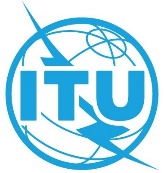 الجلسة العامةالإضافة 25
للوثيقة 44-A9 أغسطس 2022الأصل: بالإنكليزيةالدول الأعضاء في المؤتمر الأوروبي لإدارات البريد والاتصالات (CEPT)الدول الأعضاء في المؤتمر الأوروبي لإدارات البريد والاتصالات (CEPT)المقترح الأوروبي المشترك 28 – مشروع القرار الجديد [EUR-2]:المقترح الأوروبي المشترك 28 – مشروع القرار الجديد [EUR-2]:دعم تكنولوجيات الذكاء الاصطناعي للاتصالات/تكنولوجيا المعلومات والاتصالات وخطة التنمية المستدامة لعام 2030دعم تكنولوجيات الذكاء الاصطناعي للاتصالات/تكنولوجيا المعلومات والاتصالات وخطة التنمية المستدامة لعام 2030